Publicado en Barcelona el 09/04/2019 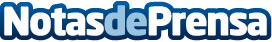 La plataforma hotelera Nomolesten presenta su propuesta de escapadasLa joven web de hoteles con encanto Nomolesten.com sigue creciendo, incorporando en un 20% de sus hoteles con encanto una nueva opción de reserva de packs y escapadas de fin de semana. A partir de ahora sus usuarios podrán encontrar en una única página los alojamientos con más encanto de España, conocer sus condiciones y servicios, comparar precios, descubrir sus opciones de packs y escapadas diferenciadas por categorías y realizar la reserva, todo en un solo clickDatos de contacto:Sandra FarregutNota de prensa publicada en: https://www.notasdeprensa.es/la-plataforma-hotelera-nomolesten-presenta-su Categorias: Nacional Viaje Marketing Entretenimiento Turismo E-Commerce Restauración http://www.notasdeprensa.es